UST-6E/23DUST-6E/23DApplication to Install or Replace Underground Storage Tank Systems(TANK INSTALLATION/TRIENNIAL TESTING)Application to Install or Replace Underground Storage Tank Systems(TANK INSTALLATION/TRIENNIAL TESTING)Application to Install or Replace Underground Storage Tank Systems(TANK INSTALLATION/TRIENNIAL TESTING)Application to Install or Replace Underground Storage Tank Systems(TANK INSTALLATION/TRIENNIAL TESTING)Application to Install or Replace Underground Storage Tank Systems(TANK INSTALLATION/TRIENNIAL TESTING)Application to Install or Replace Underground Storage Tank Systems(TANK INSTALLATION/TRIENNIAL TESTING)Application to Install or Replace Underground Storage Tank Systems(TANK INSTALLATION/TRIENNIAL TESTING)Application to Install or Replace Underground Storage Tank Systems(TANK INSTALLATION/TRIENNIAL TESTING)Application to Install or Replace Underground Storage Tank Systems(TANK INSTALLATION/TRIENNIAL TESTING)Application to Install or Replace Underground Storage Tank Systems(TANK INSTALLATION/TRIENNIAL TESTING)Application to Install or Replace Underground Storage Tank Systems(TANK INSTALLATION/TRIENNIAL TESTING)Application to Install or Replace Underground Storage Tank Systems(TANK INSTALLATION/TRIENNIAL TESTING)Application to Install or Replace Underground Storage Tank Systems(TANK INSTALLATION/TRIENNIAL TESTING)Application to Install or Replace Underground Storage Tank Systems(TANK INSTALLATION/TRIENNIAL TESTING)Application to Install or Replace Underground Storage Tank Systems(TANK INSTALLATION/TRIENNIAL TESTING)Application to Install or Replace Underground Storage Tank Systems(TANK INSTALLATION/TRIENNIAL TESTING)Application to Install or Replace Underground Storage Tank Systems(TANK INSTALLATION/TRIENNIAL TESTING)Application to Install or Replace Underground Storage Tank Systems(TANK INSTALLATION/TRIENNIAL TESTING)Application to Install or Replace Underground Storage Tank Systems(TANK INSTALLATION/TRIENNIAL TESTING)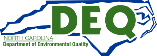 A separate form should be used for each facility. If there are more than five (5) tanks at this facility, make additional copies of this page.The primary and interstitial space of the tank shall be tested in accordance with the manufacturers written guidelines and PEI/RP100 “Recommended Practice for Installation of Underground Liquid Storage Systems.” The last periodic tightness test record must be maintained by the tank owner or operator and must be readily available for inspection.Tanks that are not monitored continuously for releases using vacuum, pressure, or hydrostatic methods must be tightness tested at installation, between 6 and 12 months from installation, and every three years following installation.The interstitial space of the tank shall be tested using a 3rd party certified interstice tightness test capable of detecting a 0.1 gph leak from the inner or outer wall of the interstice for the tank model that is installed.If the tank fails a tightness test, it must be replaced or repaired by the manufacturer or the manufacturer’s authorized representative in accordance with the manufacturer’s specifications. Following any repair, the tank must be re-tested for tightness. Also a suspected release report must be submitted on a UST-17A form, UST Suspected Release 24 Hour Notice. The suspected release must be investigated, in accordance with 15A NCAC 2N .0603, and any defective equipment repaired/replaced in accordance with 15A NCAC 2N .0404/.0900. Results of the investigation must be submitted on a UST-17B form, UST Suspected Release 7 Day Notice.A separate form should be used for each facility. If there are more than five (5) tanks at this facility, make additional copies of this page.The primary and interstitial space of the tank shall be tested in accordance with the manufacturers written guidelines and PEI/RP100 “Recommended Practice for Installation of Underground Liquid Storage Systems.” The last periodic tightness test record must be maintained by the tank owner or operator and must be readily available for inspection.Tanks that are not monitored continuously for releases using vacuum, pressure, or hydrostatic methods must be tightness tested at installation, between 6 and 12 months from installation, and every three years following installation.The interstitial space of the tank shall be tested using a 3rd party certified interstice tightness test capable of detecting a 0.1 gph leak from the inner or outer wall of the interstice for the tank model that is installed.If the tank fails a tightness test, it must be replaced or repaired by the manufacturer or the manufacturer’s authorized representative in accordance with the manufacturer’s specifications. Following any repair, the tank must be re-tested for tightness. Also a suspected release report must be submitted on a UST-17A form, UST Suspected Release 24 Hour Notice. The suspected release must be investigated, in accordance with 15A NCAC 2N .0603, and any defective equipment repaired/replaced in accordance with 15A NCAC 2N .0404/.0900. Results of the investigation must be submitted on a UST-17B form, UST Suspected Release 7 Day Notice.A separate form should be used for each facility. If there are more than five (5) tanks at this facility, make additional copies of this page.The primary and interstitial space of the tank shall be tested in accordance with the manufacturers written guidelines and PEI/RP100 “Recommended Practice for Installation of Underground Liquid Storage Systems.” The last periodic tightness test record must be maintained by the tank owner or operator and must be readily available for inspection.Tanks that are not monitored continuously for releases using vacuum, pressure, or hydrostatic methods must be tightness tested at installation, between 6 and 12 months from installation, and every three years following installation.The interstitial space of the tank shall be tested using a 3rd party certified interstice tightness test capable of detecting a 0.1 gph leak from the inner or outer wall of the interstice for the tank model that is installed.If the tank fails a tightness test, it must be replaced or repaired by the manufacturer or the manufacturer’s authorized representative in accordance with the manufacturer’s specifications. Following any repair, the tank must be re-tested for tightness. Also a suspected release report must be submitted on a UST-17A form, UST Suspected Release 24 Hour Notice. The suspected release must be investigated, in accordance with 15A NCAC 2N .0603, and any defective equipment repaired/replaced in accordance with 15A NCAC 2N .0404/.0900. Results of the investigation must be submitted on a UST-17B form, UST Suspected Release 7 Day Notice.A separate form should be used for each facility. If there are more than five (5) tanks at this facility, make additional copies of this page.The primary and interstitial space of the tank shall be tested in accordance with the manufacturers written guidelines and PEI/RP100 “Recommended Practice for Installation of Underground Liquid Storage Systems.” The last periodic tightness test record must be maintained by the tank owner or operator and must be readily available for inspection.Tanks that are not monitored continuously for releases using vacuum, pressure, or hydrostatic methods must be tightness tested at installation, between 6 and 12 months from installation, and every three years following installation.The interstitial space of the tank shall be tested using a 3rd party certified interstice tightness test capable of detecting a 0.1 gph leak from the inner or outer wall of the interstice for the tank model that is installed.If the tank fails a tightness test, it must be replaced or repaired by the manufacturer or the manufacturer’s authorized representative in accordance with the manufacturer’s specifications. Following any repair, the tank must be re-tested for tightness. Also a suspected release report must be submitted on a UST-17A form, UST Suspected Release 24 Hour Notice. The suspected release must be investigated, in accordance with 15A NCAC 2N .0603, and any defective equipment repaired/replaced in accordance with 15A NCAC 2N .0404/.0900. Results of the investigation must be submitted on a UST-17B form, UST Suspected Release 7 Day Notice.A separate form should be used for each facility. If there are more than five (5) tanks at this facility, make additional copies of this page.The primary and interstitial space of the tank shall be tested in accordance with the manufacturers written guidelines and PEI/RP100 “Recommended Practice for Installation of Underground Liquid Storage Systems.” The last periodic tightness test record must be maintained by the tank owner or operator and must be readily available for inspection.Tanks that are not monitored continuously for releases using vacuum, pressure, or hydrostatic methods must be tightness tested at installation, between 6 and 12 months from installation, and every three years following installation.The interstitial space of the tank shall be tested using a 3rd party certified interstice tightness test capable of detecting a 0.1 gph leak from the inner or outer wall of the interstice for the tank model that is installed.If the tank fails a tightness test, it must be replaced or repaired by the manufacturer or the manufacturer’s authorized representative in accordance with the manufacturer’s specifications. Following any repair, the tank must be re-tested for tightness. Also a suspected release report must be submitted on a UST-17A form, UST Suspected Release 24 Hour Notice. The suspected release must be investigated, in accordance with 15A NCAC 2N .0603, and any defective equipment repaired/replaced in accordance with 15A NCAC 2N .0404/.0900. Results of the investigation must be submitted on a UST-17B form, UST Suspected Release 7 Day Notice.A separate form should be used for each facility. If there are more than five (5) tanks at this facility, make additional copies of this page.The primary and interstitial space of the tank shall be tested in accordance with the manufacturers written guidelines and PEI/RP100 “Recommended Practice for Installation of Underground Liquid Storage Systems.” The last periodic tightness test record must be maintained by the tank owner or operator and must be readily available for inspection.Tanks that are not monitored continuously for releases using vacuum, pressure, or hydrostatic methods must be tightness tested at installation, between 6 and 12 months from installation, and every three years following installation.The interstitial space of the tank shall be tested using a 3rd party certified interstice tightness test capable of detecting a 0.1 gph leak from the inner or outer wall of the interstice for the tank model that is installed.If the tank fails a tightness test, it must be replaced or repaired by the manufacturer or the manufacturer’s authorized representative in accordance with the manufacturer’s specifications. Following any repair, the tank must be re-tested for tightness. Also a suspected release report must be submitted on a UST-17A form, UST Suspected Release 24 Hour Notice. The suspected release must be investigated, in accordance with 15A NCAC 2N .0603, and any defective equipment repaired/replaced in accordance with 15A NCAC 2N .0404/.0900. Results of the investigation must be submitted on a UST-17B form, UST Suspected Release 7 Day Notice.A separate form should be used for each facility. If there are more than five (5) tanks at this facility, make additional copies of this page.The primary and interstitial space of the tank shall be tested in accordance with the manufacturers written guidelines and PEI/RP100 “Recommended Practice for Installation of Underground Liquid Storage Systems.” The last periodic tightness test record must be maintained by the tank owner or operator and must be readily available for inspection.Tanks that are not monitored continuously for releases using vacuum, pressure, or hydrostatic methods must be tightness tested at installation, between 6 and 12 months from installation, and every three years following installation.The interstitial space of the tank shall be tested using a 3rd party certified interstice tightness test capable of detecting a 0.1 gph leak from the inner or outer wall of the interstice for the tank model that is installed.If the tank fails a tightness test, it must be replaced or repaired by the manufacturer or the manufacturer’s authorized representative in accordance with the manufacturer’s specifications. Following any repair, the tank must be re-tested for tightness. Also a suspected release report must be submitted on a UST-17A form, UST Suspected Release 24 Hour Notice. The suspected release must be investigated, in accordance with 15A NCAC 2N .0603, and any defective equipment repaired/replaced in accordance with 15A NCAC 2N .0404/.0900. Results of the investigation must be submitted on a UST-17B form, UST Suspected Release 7 Day Notice.A separate form should be used for each facility. If there are more than five (5) tanks at this facility, make additional copies of this page.The primary and interstitial space of the tank shall be tested in accordance with the manufacturers written guidelines and PEI/RP100 “Recommended Practice for Installation of Underground Liquid Storage Systems.” The last periodic tightness test record must be maintained by the tank owner or operator and must be readily available for inspection.Tanks that are not monitored continuously for releases using vacuum, pressure, or hydrostatic methods must be tightness tested at installation, between 6 and 12 months from installation, and every three years following installation.The interstitial space of the tank shall be tested using a 3rd party certified interstice tightness test capable of detecting a 0.1 gph leak from the inner or outer wall of the interstice for the tank model that is installed.If the tank fails a tightness test, it must be replaced or repaired by the manufacturer or the manufacturer’s authorized representative in accordance with the manufacturer’s specifications. Following any repair, the tank must be re-tested for tightness. Also a suspected release report must be submitted on a UST-17A form, UST Suspected Release 24 Hour Notice. The suspected release must be investigated, in accordance with 15A NCAC 2N .0603, and any defective equipment repaired/replaced in accordance with 15A NCAC 2N .0404/.0900. Results of the investigation must be submitted on a UST-17B form, UST Suspected Release 7 Day Notice.A separate form should be used for each facility. If there are more than five (5) tanks at this facility, make additional copies of this page.The primary and interstitial space of the tank shall be tested in accordance with the manufacturers written guidelines and PEI/RP100 “Recommended Practice for Installation of Underground Liquid Storage Systems.” The last periodic tightness test record must be maintained by the tank owner or operator and must be readily available for inspection.Tanks that are not monitored continuously for releases using vacuum, pressure, or hydrostatic methods must be tightness tested at installation, between 6 and 12 months from installation, and every three years following installation.The interstitial space of the tank shall be tested using a 3rd party certified interstice tightness test capable of detecting a 0.1 gph leak from the inner or outer wall of the interstice for the tank model that is installed.If the tank fails a tightness test, it must be replaced or repaired by the manufacturer or the manufacturer’s authorized representative in accordance with the manufacturer’s specifications. Following any repair, the tank must be re-tested for tightness. Also a suspected release report must be submitted on a UST-17A form, UST Suspected Release 24 Hour Notice. The suspected release must be investigated, in accordance with 15A NCAC 2N .0603, and any defective equipment repaired/replaced in accordance with 15A NCAC 2N .0404/.0900. Results of the investigation must be submitted on a UST-17B form, UST Suspected Release 7 Day Notice.A separate form should be used for each facility. If there are more than five (5) tanks at this facility, make additional copies of this page.The primary and interstitial space of the tank shall be tested in accordance with the manufacturers written guidelines and PEI/RP100 “Recommended Practice for Installation of Underground Liquid Storage Systems.” The last periodic tightness test record must be maintained by the tank owner or operator and must be readily available for inspection.Tanks that are not monitored continuously for releases using vacuum, pressure, or hydrostatic methods must be tightness tested at installation, between 6 and 12 months from installation, and every three years following installation.The interstitial space of the tank shall be tested using a 3rd party certified interstice tightness test capable of detecting a 0.1 gph leak from the inner or outer wall of the interstice for the tank model that is installed.If the tank fails a tightness test, it must be replaced or repaired by the manufacturer or the manufacturer’s authorized representative in accordance with the manufacturer’s specifications. Following any repair, the tank must be re-tested for tightness. Also a suspected release report must be submitted on a UST-17A form, UST Suspected Release 24 Hour Notice. The suspected release must be investigated, in accordance with 15A NCAC 2N .0603, and any defective equipment repaired/replaced in accordance with 15A NCAC 2N .0404/.0900. Results of the investigation must be submitted on a UST-17B form, UST Suspected Release 7 Day Notice.A separate form should be used for each facility. If there are more than five (5) tanks at this facility, make additional copies of this page.The primary and interstitial space of the tank shall be tested in accordance with the manufacturers written guidelines and PEI/RP100 “Recommended Practice for Installation of Underground Liquid Storage Systems.” The last periodic tightness test record must be maintained by the tank owner or operator and must be readily available for inspection.Tanks that are not monitored continuously for releases using vacuum, pressure, or hydrostatic methods must be tightness tested at installation, between 6 and 12 months from installation, and every three years following installation.The interstitial space of the tank shall be tested using a 3rd party certified interstice tightness test capable of detecting a 0.1 gph leak from the inner or outer wall of the interstice for the tank model that is installed.If the tank fails a tightness test, it must be replaced or repaired by the manufacturer or the manufacturer’s authorized representative in accordance with the manufacturer’s specifications. Following any repair, the tank must be re-tested for tightness. Also a suspected release report must be submitted on a UST-17A form, UST Suspected Release 24 Hour Notice. The suspected release must be investigated, in accordance with 15A NCAC 2N .0603, and any defective equipment repaired/replaced in accordance with 15A NCAC 2N .0404/.0900. Results of the investigation must be submitted on a UST-17B form, UST Suspected Release 7 Day Notice.A separate form should be used for each facility. If there are more than five (5) tanks at this facility, make additional copies of this page.The primary and interstitial space of the tank shall be tested in accordance with the manufacturers written guidelines and PEI/RP100 “Recommended Practice for Installation of Underground Liquid Storage Systems.” The last periodic tightness test record must be maintained by the tank owner or operator and must be readily available for inspection.Tanks that are not monitored continuously for releases using vacuum, pressure, or hydrostatic methods must be tightness tested at installation, between 6 and 12 months from installation, and every three years following installation.The interstitial space of the tank shall be tested using a 3rd party certified interstice tightness test capable of detecting a 0.1 gph leak from the inner or outer wall of the interstice for the tank model that is installed.If the tank fails a tightness test, it must be replaced or repaired by the manufacturer or the manufacturer’s authorized representative in accordance with the manufacturer’s specifications. Following any repair, the tank must be re-tested for tightness. Also a suspected release report must be submitted on a UST-17A form, UST Suspected Release 24 Hour Notice. The suspected release must be investigated, in accordance with 15A NCAC 2N .0603, and any defective equipment repaired/replaced in accordance with 15A NCAC 2N .0404/.0900. Results of the investigation must be submitted on a UST-17B form, UST Suspected Release 7 Day Notice.A separate form should be used for each facility. If there are more than five (5) tanks at this facility, make additional copies of this page.The primary and interstitial space of the tank shall be tested in accordance with the manufacturers written guidelines and PEI/RP100 “Recommended Practice for Installation of Underground Liquid Storage Systems.” The last periodic tightness test record must be maintained by the tank owner or operator and must be readily available for inspection.Tanks that are not monitored continuously for releases using vacuum, pressure, or hydrostatic methods must be tightness tested at installation, between 6 and 12 months from installation, and every three years following installation.The interstitial space of the tank shall be tested using a 3rd party certified interstice tightness test capable of detecting a 0.1 gph leak from the inner or outer wall of the interstice for the tank model that is installed.If the tank fails a tightness test, it must be replaced or repaired by the manufacturer or the manufacturer’s authorized representative in accordance with the manufacturer’s specifications. Following any repair, the tank must be re-tested for tightness. Also a suspected release report must be submitted on a UST-17A form, UST Suspected Release 24 Hour Notice. The suspected release must be investigated, in accordance with 15A NCAC 2N .0603, and any defective equipment repaired/replaced in accordance with 15A NCAC 2N .0404/.0900. Results of the investigation must be submitted on a UST-17B form, UST Suspected Release 7 Day Notice.A separate form should be used for each facility. If there are more than five (5) tanks at this facility, make additional copies of this page.The primary and interstitial space of the tank shall be tested in accordance with the manufacturers written guidelines and PEI/RP100 “Recommended Practice for Installation of Underground Liquid Storage Systems.” The last periodic tightness test record must be maintained by the tank owner or operator and must be readily available for inspection.Tanks that are not monitored continuously for releases using vacuum, pressure, or hydrostatic methods must be tightness tested at installation, between 6 and 12 months from installation, and every three years following installation.The interstitial space of the tank shall be tested using a 3rd party certified interstice tightness test capable of detecting a 0.1 gph leak from the inner or outer wall of the interstice for the tank model that is installed.If the tank fails a tightness test, it must be replaced or repaired by the manufacturer or the manufacturer’s authorized representative in accordance with the manufacturer’s specifications. Following any repair, the tank must be re-tested for tightness. Also a suspected release report must be submitted on a UST-17A form, UST Suspected Release 24 Hour Notice. The suspected release must be investigated, in accordance with 15A NCAC 2N .0603, and any defective equipment repaired/replaced in accordance with 15A NCAC 2N .0404/.0900. Results of the investigation must be submitted on a UST-17B form, UST Suspected Release 7 Day Notice.A separate form should be used for each facility. If there are more than five (5) tanks at this facility, make additional copies of this page.The primary and interstitial space of the tank shall be tested in accordance with the manufacturers written guidelines and PEI/RP100 “Recommended Practice for Installation of Underground Liquid Storage Systems.” The last periodic tightness test record must be maintained by the tank owner or operator and must be readily available for inspection.Tanks that are not monitored continuously for releases using vacuum, pressure, or hydrostatic methods must be tightness tested at installation, between 6 and 12 months from installation, and every three years following installation.The interstitial space of the tank shall be tested using a 3rd party certified interstice tightness test capable of detecting a 0.1 gph leak from the inner or outer wall of the interstice for the tank model that is installed.If the tank fails a tightness test, it must be replaced or repaired by the manufacturer or the manufacturer’s authorized representative in accordance with the manufacturer’s specifications. Following any repair, the tank must be re-tested for tightness. Also a suspected release report must be submitted on a UST-17A form, UST Suspected Release 24 Hour Notice. The suspected release must be investigated, in accordance with 15A NCAC 2N .0603, and any defective equipment repaired/replaced in accordance with 15A NCAC 2N .0404/.0900. Results of the investigation must be submitted on a UST-17B form, UST Suspected Release 7 Day Notice.A separate form should be used for each facility. If there are more than five (5) tanks at this facility, make additional copies of this page.The primary and interstitial space of the tank shall be tested in accordance with the manufacturers written guidelines and PEI/RP100 “Recommended Practice for Installation of Underground Liquid Storage Systems.” The last periodic tightness test record must be maintained by the tank owner or operator and must be readily available for inspection.Tanks that are not monitored continuously for releases using vacuum, pressure, or hydrostatic methods must be tightness tested at installation, between 6 and 12 months from installation, and every three years following installation.The interstitial space of the tank shall be tested using a 3rd party certified interstice tightness test capable of detecting a 0.1 gph leak from the inner or outer wall of the interstice for the tank model that is installed.If the tank fails a tightness test, it must be replaced or repaired by the manufacturer or the manufacturer’s authorized representative in accordance with the manufacturer’s specifications. Following any repair, the tank must be re-tested for tightness. Also a suspected release report must be submitted on a UST-17A form, UST Suspected Release 24 Hour Notice. The suspected release must be investigated, in accordance with 15A NCAC 2N .0603, and any defective equipment repaired/replaced in accordance with 15A NCAC 2N .0404/.0900. Results of the investigation must be submitted on a UST-17B form, UST Suspected Release 7 Day Notice.A separate form should be used for each facility. If there are more than five (5) tanks at this facility, make additional copies of this page.The primary and interstitial space of the tank shall be tested in accordance with the manufacturers written guidelines and PEI/RP100 “Recommended Practice for Installation of Underground Liquid Storage Systems.” The last periodic tightness test record must be maintained by the tank owner or operator and must be readily available for inspection.Tanks that are not monitored continuously for releases using vacuum, pressure, or hydrostatic methods must be tightness tested at installation, between 6 and 12 months from installation, and every three years following installation.The interstitial space of the tank shall be tested using a 3rd party certified interstice tightness test capable of detecting a 0.1 gph leak from the inner or outer wall of the interstice for the tank model that is installed.If the tank fails a tightness test, it must be replaced or repaired by the manufacturer or the manufacturer’s authorized representative in accordance with the manufacturer’s specifications. Following any repair, the tank must be re-tested for tightness. Also a suspected release report must be submitted on a UST-17A form, UST Suspected Release 24 Hour Notice. The suspected release must be investigated, in accordance with 15A NCAC 2N .0603, and any defective equipment repaired/replaced in accordance with 15A NCAC 2N .0404/.0900. Results of the investigation must be submitted on a UST-17B form, UST Suspected Release 7 Day Notice.A separate form should be used for each facility. If there are more than five (5) tanks at this facility, make additional copies of this page.The primary and interstitial space of the tank shall be tested in accordance with the manufacturers written guidelines and PEI/RP100 “Recommended Practice for Installation of Underground Liquid Storage Systems.” The last periodic tightness test record must be maintained by the tank owner or operator and must be readily available for inspection.Tanks that are not monitored continuously for releases using vacuum, pressure, or hydrostatic methods must be tightness tested at installation, between 6 and 12 months from installation, and every three years following installation.The interstitial space of the tank shall be tested using a 3rd party certified interstice tightness test capable of detecting a 0.1 gph leak from the inner or outer wall of the interstice for the tank model that is installed.If the tank fails a tightness test, it must be replaced or repaired by the manufacturer or the manufacturer’s authorized representative in accordance with the manufacturer’s specifications. Following any repair, the tank must be re-tested for tightness. Also a suspected release report must be submitted on a UST-17A form, UST Suspected Release 24 Hour Notice. The suspected release must be investigated, in accordance with 15A NCAC 2N .0603, and any defective equipment repaired/replaced in accordance with 15A NCAC 2N .0404/.0900. Results of the investigation must be submitted on a UST-17B form, UST Suspected Release 7 Day Notice.A separate form should be used for each facility. If there are more than five (5) tanks at this facility, make additional copies of this page.The primary and interstitial space of the tank shall be tested in accordance with the manufacturers written guidelines and PEI/RP100 “Recommended Practice for Installation of Underground Liquid Storage Systems.” The last periodic tightness test record must be maintained by the tank owner or operator and must be readily available for inspection.Tanks that are not monitored continuously for releases using vacuum, pressure, or hydrostatic methods must be tightness tested at installation, between 6 and 12 months from installation, and every three years following installation.The interstitial space of the tank shall be tested using a 3rd party certified interstice tightness test capable of detecting a 0.1 gph leak from the inner or outer wall of the interstice for the tank model that is installed.If the tank fails a tightness test, it must be replaced or repaired by the manufacturer or the manufacturer’s authorized representative in accordance with the manufacturer’s specifications. Following any repair, the tank must be re-tested for tightness. Also a suspected release report must be submitted on a UST-17A form, UST Suspected Release 24 Hour Notice. The suspected release must be investigated, in accordance with 15A NCAC 2N .0603, and any defective equipment repaired/replaced in accordance with 15A NCAC 2N .0404/.0900. Results of the investigation must be submitted on a UST-17B form, UST Suspected Release 7 Day Notice.A separate form should be used for each facility. If there are more than five (5) tanks at this facility, make additional copies of this page.The primary and interstitial space of the tank shall be tested in accordance with the manufacturers written guidelines and PEI/RP100 “Recommended Practice for Installation of Underground Liquid Storage Systems.” The last periodic tightness test record must be maintained by the tank owner or operator and must be readily available for inspection.Tanks that are not monitored continuously for releases using vacuum, pressure, or hydrostatic methods must be tightness tested at installation, between 6 and 12 months from installation, and every three years following installation.The interstitial space of the tank shall be tested using a 3rd party certified interstice tightness test capable of detecting a 0.1 gph leak from the inner or outer wall of the interstice for the tank model that is installed.If the tank fails a tightness test, it must be replaced or repaired by the manufacturer or the manufacturer’s authorized representative in accordance with the manufacturer’s specifications. Following any repair, the tank must be re-tested for tightness. Also a suspected release report must be submitted on a UST-17A form, UST Suspected Release 24 Hour Notice. The suspected release must be investigated, in accordance with 15A NCAC 2N .0603, and any defective equipment repaired/replaced in accordance with 15A NCAC 2N .0404/.0900. Results of the investigation must be submitted on a UST-17B form, UST Suspected Release 7 Day Notice.A separate form should be used for each facility. If there are more than five (5) tanks at this facility, make additional copies of this page.The primary and interstitial space of the tank shall be tested in accordance with the manufacturers written guidelines and PEI/RP100 “Recommended Practice for Installation of Underground Liquid Storage Systems.” The last periodic tightness test record must be maintained by the tank owner or operator and must be readily available for inspection.Tanks that are not monitored continuously for releases using vacuum, pressure, or hydrostatic methods must be tightness tested at installation, between 6 and 12 months from installation, and every three years following installation.The interstitial space of the tank shall be tested using a 3rd party certified interstice tightness test capable of detecting a 0.1 gph leak from the inner or outer wall of the interstice for the tank model that is installed.If the tank fails a tightness test, it must be replaced or repaired by the manufacturer or the manufacturer’s authorized representative in accordance with the manufacturer’s specifications. Following any repair, the tank must be re-tested for tightness. Also a suspected release report must be submitted on a UST-17A form, UST Suspected Release 24 Hour Notice. The suspected release must be investigated, in accordance with 15A NCAC 2N .0603, and any defective equipment repaired/replaced in accordance with 15A NCAC 2N .0404/.0900. Results of the investigation must be submitted on a UST-17B form, UST Suspected Release 7 Day Notice.A separate form should be used for each facility. If there are more than five (5) tanks at this facility, make additional copies of this page.The primary and interstitial space of the tank shall be tested in accordance with the manufacturers written guidelines and PEI/RP100 “Recommended Practice for Installation of Underground Liquid Storage Systems.” The last periodic tightness test record must be maintained by the tank owner or operator and must be readily available for inspection.Tanks that are not monitored continuously for releases using vacuum, pressure, or hydrostatic methods must be tightness tested at installation, between 6 and 12 months from installation, and every three years following installation.The interstitial space of the tank shall be tested using a 3rd party certified interstice tightness test capable of detecting a 0.1 gph leak from the inner or outer wall of the interstice for the tank model that is installed.If the tank fails a tightness test, it must be replaced or repaired by the manufacturer or the manufacturer’s authorized representative in accordance with the manufacturer’s specifications. Following any repair, the tank must be re-tested for tightness. Also a suspected release report must be submitted on a UST-17A form, UST Suspected Release 24 Hour Notice. The suspected release must be investigated, in accordance with 15A NCAC 2N .0603, and any defective equipment repaired/replaced in accordance with 15A NCAC 2N .0404/.0900. Results of the investigation must be submitted on a UST-17B form, UST Suspected Release 7 Day Notice.A separate form should be used for each facility. If there are more than five (5) tanks at this facility, make additional copies of this page.The primary and interstitial space of the tank shall be tested in accordance with the manufacturers written guidelines and PEI/RP100 “Recommended Practice for Installation of Underground Liquid Storage Systems.” The last periodic tightness test record must be maintained by the tank owner or operator and must be readily available for inspection.Tanks that are not monitored continuously for releases using vacuum, pressure, or hydrostatic methods must be tightness tested at installation, between 6 and 12 months from installation, and every three years following installation.The interstitial space of the tank shall be tested using a 3rd party certified interstice tightness test capable of detecting a 0.1 gph leak from the inner or outer wall of the interstice for the tank model that is installed.If the tank fails a tightness test, it must be replaced or repaired by the manufacturer or the manufacturer’s authorized representative in accordance with the manufacturer’s specifications. Following any repair, the tank must be re-tested for tightness. Also a suspected release report must be submitted on a UST-17A form, UST Suspected Release 24 Hour Notice. The suspected release must be investigated, in accordance with 15A NCAC 2N .0603, and any defective equipment repaired/replaced in accordance with 15A NCAC 2N .0404/.0900. Results of the investigation must be submitted on a UST-17B form, UST Suspected Release 7 Day Notice.A separate form should be used for each facility. If there are more than five (5) tanks at this facility, make additional copies of this page.The primary and interstitial space of the tank shall be tested in accordance with the manufacturers written guidelines and PEI/RP100 “Recommended Practice for Installation of Underground Liquid Storage Systems.” The last periodic tightness test record must be maintained by the tank owner or operator and must be readily available for inspection.Tanks that are not monitored continuously for releases using vacuum, pressure, or hydrostatic methods must be tightness tested at installation, between 6 and 12 months from installation, and every three years following installation.The interstitial space of the tank shall be tested using a 3rd party certified interstice tightness test capable of detecting a 0.1 gph leak from the inner or outer wall of the interstice for the tank model that is installed.If the tank fails a tightness test, it must be replaced or repaired by the manufacturer or the manufacturer’s authorized representative in accordance with the manufacturer’s specifications. Following any repair, the tank must be re-tested for tightness. Also a suspected release report must be submitted on a UST-17A form, UST Suspected Release 24 Hour Notice. The suspected release must be investigated, in accordance with 15A NCAC 2N .0603, and any defective equipment repaired/replaced in accordance with 15A NCAC 2N .0404/.0900. Results of the investigation must be submitted on a UST-17B form, UST Suspected Release 7 Day Notice.UST FACILITYUST FACILITYUST FACILITYUST FACILITYUST FACILITYUST FACILITYUST FACILITYUST FACILITYUST FACILITYUST FACILITYUST FACILITYUST FACILITYUST FACILITYUST FACILITYUST FACILITYUST FACILITYUST FACILITYUST FACILITYUST FACILITYUST FACILITYUST FACILITYUST FACILITYUST FACILITYUST FACILITYOwner / Operator NameOwner / Operator NameOwner / Operator NameOwner / Operator NameOwner / Operator NameOwner / Operator NameFacility NameFacility NameFacility NameFacility NameFacility NameFacility NameFacility NameFacility NameFacility ID#: Facility ID#: Facility ID#: Facility ID#: Facility ID#: Facility ID#: Facility ID#: Facility ID#: Facility ID#: Facility ID#: Facility Street AddressFacility Street AddressFacility Street AddressFacility Street AddressFacility Street AddressFacility Street AddressFacility CityFacility CityFacility CityFacility CityFacility CityFacility CityFacility CityFacility CityCountyCountyCountyCountyCountyCountyCountyCountyCountyCountyTESTING CONTRACTOR INFORMATIONTESTING CONTRACTOR INFORMATIONTESTING CONTRACTOR INFORMATIONTESTING CONTRACTOR INFORMATIONTESTING CONTRACTOR INFORMATIONTESTING CONTRACTOR INFORMATIONTESTING CONTRACTOR INFORMATIONTESTING CONTRACTOR INFORMATIONTESTING CONTRACTOR INFORMATIONTESTING CONTRACTOR INFORMATIONTESTING CONTRACTOR INFORMATIONTESTING CONTRACTOR INFORMATIONTESTING CONTRACTOR INFORMATIONTESTING CONTRACTOR INFORMATIONTESTING CONTRACTOR INFORMATIONTESTING CONTRACTOR INFORMATIONTESTING CONTRACTOR INFORMATIONTESTING CONTRACTOR INFORMATIONTESTING CONTRACTOR INFORMATIONTESTING CONTRACTOR INFORMATIONTESTING CONTRACTOR INFORMATIONTESTING CONTRACTOR INFORMATIONTESTING CONTRACTOR INFORMATIONTESTING CONTRACTOR INFORMATIONCompany NameCompany NameCompany NameCompany NameCompany NameCompany NameCompany NameCompany NameCompany NamePhonePhonePhonePhonePhonePhonePhoneE-mail addressE-mail addressE-mail addressE-mail addressE-mail addressE-mail addressE-mail addressE-mail addressMailing AddressMailing AddressMailing AddressMailing AddressMailing AddressMailing AddressMailing AddressMailing AddressMailing AddressCityCityCityCityCityCityCityCityStateStateStateZipZipZipZipPrint Name of person conducting testPrint Name of person conducting testPrint Name of person conducting testPrint Name of person conducting testPrint Name of person conducting testPrint Name of person conducting testPrint Name of person conducting testSignature of person conducting testSignature of person conducting testSignature of person conducting testSignature of person conducting testSignature of person conducting testSignature of person conducting testSignature of person conducting testSignature of person conducting testSignature of person conducting testSignature of person conducting testSignature of person conducting testSignature of person conducting testIdentify Tank (Tank Number, etc.)Identify Tank (Tank Number, etc.)Identify Tank (Tank Number, etc.)Tank #     Tank #     Tank #     Tank #     Tank #     Tank #     Tank #     Tank #     Tank #     Tank #     Tank #     Tank #     Tank #     Tank #     Tank #     Tank #     Tank #     Tank #     Tank #     Tank #     Tank #     Tank SizeProductTank SizeProductTank SizeProductTank SizeProductTank SizeProductTank SizeProductUST Type (FRP, Steel Jacketed, Steel/CLAD, Other)UST Type (FRP, Steel Jacketed, Steel/CLAD, Other)UST Type (FRP, Steel Jacketed, Steel/CLAD, Other)I. Pre-installation testingI. Pre-installation testingI. Pre-installation testingI. Pre-installation testingI. Pre-installation testingVacuum/Pressure Gauge Range (indicate units):      Vacuum/Pressure Gauge Range (indicate units):      Vacuum/Pressure Gauge Range (indicate units):      Vacuum/Pressure Gauge Range (indicate units):      Vacuum/Pressure Gauge Range (indicate units):      Vacuum/Pressure Gauge Range (indicate units):      Vacuum/Pressure Gauge Range (indicate units):      Vacuum/Pressure Gauge Range (indicate units):      Vacuum/Pressure Gauge Range (indicate units):      Vacuum/Pressure Gauge Range (indicate units):      Vacuum/Pressure Gauge Range (indicate units):      Vacuum/Pressure Gauge Range (indicate units):      Vacuum/Pressure Gauge Range (indicate units):      Vacuum/Pressure Gauge Range (indicate units):      Vacuum/Pressure Gauge Range (indicate units):      Vacuum/Pressure Gauge Range (indicate units):      Vacuum/Pressure Gauge Range (indicate units):      Vacuum/Pressure Gauge Range (indicate units):      Vacuum/Pressure Gauge Range (indicate units):       Interstitial space - Liquid Filled or Vacuum Interstitial space - Liquid Filled or Vacuum Interstitial space - Liquid Filled or Vacuum Interstitial space - Liquid Filled or Vacuum Interstitial space - Liquid Filled or VacuumTest method:  Vacuum   Liquid filled/other:      Test method:  Vacuum   Liquid filled/other:      Test method:  Vacuum   Liquid filled/other:      Test method:  Vacuum   Liquid filled/other:      Test method:  Vacuum   Liquid filled/other:      Test method:  Vacuum   Liquid filled/other:      Test method:  Vacuum   Liquid filled/other:      Test method:  Vacuum   Liquid filled/other:      Test method:  Vacuum   Liquid filled/other:      Test method:  Vacuum   Liquid filled/other:      Test method:  Vacuum   Liquid filled/other:      Test method:  Vacuum   Liquid filled/other:      Test method:  Vacuum   Liquid filled/other:      Test method:  Vacuum   Liquid filled/other:      Test method:  Vacuum   Liquid filled/other:      Test method:  Vacuum   Liquid filled/other:      Test method:  Vacuum   Liquid filled/other:      Test method:  Vacuum   Liquid filled/other:      Test method:  Vacuum   Liquid filled/other:      Test DateTest DateTest DateBegin ị End Test TimeBegin ị End Test TimeBegin ị End Test TimeBegin ị End Level (liquid) (Indicate units)Begin ị End Level (liquid) (Indicate units)Begin ị End Level (liquid) (Indicate units)Begin ị End Pressure/Vacuum (Indicate units)Begin ị End Pressure/Vacuum (Indicate units)Begin ị End Pressure/Vacuum (Indicate units)Liquid visible on inside/outside of tank (if applicable)Liquid visible on inside/outside of tank (if applicable)Liquid visible on inside/outside of tank (if applicable) Yes	 No Yes	 No Yes	 No Yes	 No Yes	 No Yes	 No Yes	 No Yes	 No Yes	 No Yes	 No Yes	 No Yes	 No Yes	 No Yes	 No Yes	 No Yes	 No Yes	 No Yes	 No Yes	 No Yes	 No Yes	 NoTest ResultTest ResultTest Result Pass	 Fail Pass	 Fail Pass	 Fail Pass	 Fail Pass	 Fail Pass	 Fail Pass	 Fail Pass	 Fail Pass	 Fail Pass	 Fail Pass	 Fail Pass	 Fail Pass	 Fail Pass	 Fail Pass	 Fail Pass	 Fail Pass	 Fail Pass	 Fail Pass	 Fail Pass	 Fail Pass	 FailII. Post-installation/triennial testing II. Post-installation/triennial testing II. Post-installation/triennial testing II. Post-installation/triennial testing II. Post-installation/triennial testing 	Tightness Test Model (if applicable): 	     	Vacuum/Pressure Gauge Range (indicate units):	     	Tightness Test Model (if applicable): 	     	Vacuum/Pressure Gauge Range (indicate units):	     	Tightness Test Model (if applicable): 	     	Vacuum/Pressure Gauge Range (indicate units):	     	Tightness Test Model (if applicable): 	     	Vacuum/Pressure Gauge Range (indicate units):	     	Tightness Test Model (if applicable): 	     	Vacuum/Pressure Gauge Range (indicate units):	     	Tightness Test Model (if applicable): 	     	Vacuum/Pressure Gauge Range (indicate units):	     	Tightness Test Model (if applicable): 	     	Vacuum/Pressure Gauge Range (indicate units):	     	Tightness Test Model (if applicable): 	     	Vacuum/Pressure Gauge Range (indicate units):	     	Tightness Test Model (if applicable): 	     	Vacuum/Pressure Gauge Range (indicate units):	     	Tightness Test Model (if applicable): 	     	Vacuum/Pressure Gauge Range (indicate units):	     	Tightness Test Model (if applicable): 	     	Vacuum/Pressure Gauge Range (indicate units):	     	Tightness Test Model (if applicable): 	     	Vacuum/Pressure Gauge Range (indicate units):	     	Tightness Test Model (if applicable): 	     	Vacuum/Pressure Gauge Range (indicate units):	     	Tightness Test Model (if applicable): 	     	Vacuum/Pressure Gauge Range (indicate units):	     	Tightness Test Model (if applicable): 	     	Vacuum/Pressure Gauge Range (indicate units):	     	Tightness Test Model (if applicable): 	     	Vacuum/Pressure Gauge Range (indicate units):	     	Tightness Test Model (if applicable): 	     	Vacuum/Pressure Gauge Range (indicate units):	     	Tightness Test Model (if applicable): 	     	Vacuum/Pressure Gauge Range (indicate units):	     	Tightness Test Model (if applicable): 	     	Vacuum/Pressure Gauge Range (indicate units):	      Interstitial space - Liquid Filled/Other.  Interstitial space - Liquid Filled/Other.  Interstitial space - Liquid Filled/Other.  Interstitial space - Liquid Filled/Other.  Interstitial space - Liquid Filled/Other. Test method:  Vacuum   Liquid filled/other:      Test method:  Vacuum   Liquid filled/other:      Test method:  Vacuum   Liquid filled/other:      Test method:  Vacuum   Liquid filled/other:      Test method:  Vacuum   Liquid filled/other:      Test method:  Vacuum   Liquid filled/other:      Test method:  Vacuum   Liquid filled/other:      Test method:  Vacuum   Liquid filled/other:      Test method:  Vacuum   Liquid filled/other:      Test method:  Vacuum   Liquid filled/other:      Test method:  Vacuum   Liquid filled/other:      Test method:  Vacuum   Liquid filled/other:      Test method:  Vacuum   Liquid filled/other:      Test method:  Vacuum   Liquid filled/other:      Test method:  Vacuum   Liquid filled/other:      Test method:  Vacuum   Liquid filled/other:      Test method:  Vacuum   Liquid filled/other:      Test method:  Vacuum   Liquid filled/other:      Test method:  Vacuum   Liquid filled/other:      Test Date: Begin ị EndTest Date: Begin ị EndTest Date: Begin ị EndBegin ị End Test TimeBegin ị End Test TimeBegin ị End Test TimeBegin ị End Level (liquid) (Indicate units)Begin ị End Level (liquid) (Indicate units)Begin ị End Level (liquid) (Indicate units)Begin ị End Pressure/Vacuum (Indicate units)Begin ị End Pressure/Vacuum (Indicate units)Begin ị End Pressure/Vacuum (Indicate units)Liquid visible on inside of tank(FRP tanks prior to receiving fuel)Liquid visible on inside of tank(FRP tanks prior to receiving fuel)Liquid visible on inside of tank(FRP tanks prior to receiving fuel) Yes	 No N/A Yes	 No N/A Yes	 No N/A Yes	 No N/A Yes	 No N/A Yes	 No N/A Yes	 No N/A Yes	 No N/A Yes	 No N/A Yes	 No N/A Yes	 No N/A Yes	 No N/A Yes	 No N/A Yes	 No N/A Yes	 No N/A Yes	 No N/A Yes	 No N/A Yes	 No N/A Yes	 No N/A Yes	 No N/A Yes	 No N/AManufacturer test data sheets attached (e.g., Xerxes Truchek, CSI Standpipe Test)Manufacturer test data sheets attached (e.g., Xerxes Truchek, CSI Standpipe Test)Manufacturer test data sheets attached (e.g., Xerxes Truchek, CSI Standpipe Test) Yes	 N/A Yes	 N/A Yes	 N/A Yes	 N/A Yes	 N/A Yes	 N/A Yes	 N/A Yes	 N/A Yes	 N/A Yes	 N/A Yes	 N/A Yes	 N/A Yes	 N/A Yes	 N/A Yes	 N/A Yes	 N/A Yes	 N/A Yes	 N/A Yes	 N/A Yes	 N/A Yes	 N/ATest ResultTest ResultTest Result Pass	 Fail Pass	 Fail Pass	 Fail Pass	 Fail Pass	 Fail Pass	 Fail Pass	 Fail Pass	 Fail Pass	 Fail Pass	 Fail Pass	 Fail Pass	 Fail Pass	 Fail Pass	 Fail Pass	 Fail Pass	 Fail Pass	 Fail Pass	 Fail Pass	 Fail Pass	 Fail Pass	 FailComments:Comments:Comments:Comments:Comments:Comments:Comments:Comments:Comments:Comments:Comments:Comments:Comments:Comments:Comments:Comments:Comments:Comments:Comments:Comments:Comments:Comments:Comments:Comments:NORTH CAROLINA DEPARTMENT OF ENVIRONMENTAL QUALITY, DIVISION OF WASTE MANAGEMENT, UST SECTION1646 MAIL SERVICE CENTER, RALEIGH, NC 27699-1646   PHONE (919) 707-8171  FAX (919) 715-1117   http://www.wastenotnc.org   11/2022NORTH CAROLINA DEPARTMENT OF ENVIRONMENTAL QUALITY, DIVISION OF WASTE MANAGEMENT, UST SECTION1646 MAIL SERVICE CENTER, RALEIGH, NC 27699-1646   PHONE (919) 707-8171  FAX (919) 715-1117   http://www.wastenotnc.org   11/2022NORTH CAROLINA DEPARTMENT OF ENVIRONMENTAL QUALITY, DIVISION OF WASTE MANAGEMENT, UST SECTION1646 MAIL SERVICE CENTER, RALEIGH, NC 27699-1646   PHONE (919) 707-8171  FAX (919) 715-1117   http://www.wastenotnc.org   11/2022NORTH CAROLINA DEPARTMENT OF ENVIRONMENTAL QUALITY, DIVISION OF WASTE MANAGEMENT, UST SECTION1646 MAIL SERVICE CENTER, RALEIGH, NC 27699-1646   PHONE (919) 707-8171  FAX (919) 715-1117   http://www.wastenotnc.org   11/2022NORTH CAROLINA DEPARTMENT OF ENVIRONMENTAL QUALITY, DIVISION OF WASTE MANAGEMENT, UST SECTION1646 MAIL SERVICE CENTER, RALEIGH, NC 27699-1646   PHONE (919) 707-8171  FAX (919) 715-1117   http://www.wastenotnc.org   11/2022NORTH CAROLINA DEPARTMENT OF ENVIRONMENTAL QUALITY, DIVISION OF WASTE MANAGEMENT, UST SECTION1646 MAIL SERVICE CENTER, RALEIGH, NC 27699-1646   PHONE (919) 707-8171  FAX (919) 715-1117   http://www.wastenotnc.org   11/2022NORTH CAROLINA DEPARTMENT OF ENVIRONMENTAL QUALITY, DIVISION OF WASTE MANAGEMENT, UST SECTION1646 MAIL SERVICE CENTER, RALEIGH, NC 27699-1646   PHONE (919) 707-8171  FAX (919) 715-1117   http://www.wastenotnc.org   11/2022NORTH CAROLINA DEPARTMENT OF ENVIRONMENTAL QUALITY, DIVISION OF WASTE MANAGEMENT, UST SECTION1646 MAIL SERVICE CENTER, RALEIGH, NC 27699-1646   PHONE (919) 707-8171  FAX (919) 715-1117   http://www.wastenotnc.org   11/2022NORTH CAROLINA DEPARTMENT OF ENVIRONMENTAL QUALITY, DIVISION OF WASTE MANAGEMENT, UST SECTION1646 MAIL SERVICE CENTER, RALEIGH, NC 27699-1646   PHONE (919) 707-8171  FAX (919) 715-1117   http://www.wastenotnc.org   11/2022NORTH CAROLINA DEPARTMENT OF ENVIRONMENTAL QUALITY, DIVISION OF WASTE MANAGEMENT, UST SECTION1646 MAIL SERVICE CENTER, RALEIGH, NC 27699-1646   PHONE (919) 707-8171  FAX (919) 715-1117   http://www.wastenotnc.org   11/2022NORTH CAROLINA DEPARTMENT OF ENVIRONMENTAL QUALITY, DIVISION OF WASTE MANAGEMENT, UST SECTION1646 MAIL SERVICE CENTER, RALEIGH, NC 27699-1646   PHONE (919) 707-8171  FAX (919) 715-1117   http://www.wastenotnc.org   11/2022NORTH CAROLINA DEPARTMENT OF ENVIRONMENTAL QUALITY, DIVISION OF WASTE MANAGEMENT, UST SECTION1646 MAIL SERVICE CENTER, RALEIGH, NC 27699-1646   PHONE (919) 707-8171  FAX (919) 715-1117   http://www.wastenotnc.org   11/2022NORTH CAROLINA DEPARTMENT OF ENVIRONMENTAL QUALITY, DIVISION OF WASTE MANAGEMENT, UST SECTION1646 MAIL SERVICE CENTER, RALEIGH, NC 27699-1646   PHONE (919) 707-8171  FAX (919) 715-1117   http://www.wastenotnc.org   11/2022NORTH CAROLINA DEPARTMENT OF ENVIRONMENTAL QUALITY, DIVISION OF WASTE MANAGEMENT, UST SECTION1646 MAIL SERVICE CENTER, RALEIGH, NC 27699-1646   PHONE (919) 707-8171  FAX (919) 715-1117   http://www.wastenotnc.org   11/2022NORTH CAROLINA DEPARTMENT OF ENVIRONMENTAL QUALITY, DIVISION OF WASTE MANAGEMENT, UST SECTION1646 MAIL SERVICE CENTER, RALEIGH, NC 27699-1646   PHONE (919) 707-8171  FAX (919) 715-1117   http://www.wastenotnc.org   11/2022NORTH CAROLINA DEPARTMENT OF ENVIRONMENTAL QUALITY, DIVISION OF WASTE MANAGEMENT, UST SECTION1646 MAIL SERVICE CENTER, RALEIGH, NC 27699-1646   PHONE (919) 707-8171  FAX (919) 715-1117   http://www.wastenotnc.org   11/2022NORTH CAROLINA DEPARTMENT OF ENVIRONMENTAL QUALITY, DIVISION OF WASTE MANAGEMENT, UST SECTION1646 MAIL SERVICE CENTER, RALEIGH, NC 27699-1646   PHONE (919) 707-8171  FAX (919) 715-1117   http://www.wastenotnc.org   11/2022NORTH CAROLINA DEPARTMENT OF ENVIRONMENTAL QUALITY, DIVISION OF WASTE MANAGEMENT, UST SECTION1646 MAIL SERVICE CENTER, RALEIGH, NC 27699-1646   PHONE (919) 707-8171  FAX (919) 715-1117   http://www.wastenotnc.org   11/2022NORTH CAROLINA DEPARTMENT OF ENVIRONMENTAL QUALITY, DIVISION OF WASTE MANAGEMENT, UST SECTION1646 MAIL SERVICE CENTER, RALEIGH, NC 27699-1646   PHONE (919) 707-8171  FAX (919) 715-1117   http://www.wastenotnc.org   11/2022NORTH CAROLINA DEPARTMENT OF ENVIRONMENTAL QUALITY, DIVISION OF WASTE MANAGEMENT, UST SECTION1646 MAIL SERVICE CENTER, RALEIGH, NC 27699-1646   PHONE (919) 707-8171  FAX (919) 715-1117   http://www.wastenotnc.org   11/2022NORTH CAROLINA DEPARTMENT OF ENVIRONMENTAL QUALITY, DIVISION OF WASTE MANAGEMENT, UST SECTION1646 MAIL SERVICE CENTER, RALEIGH, NC 27699-1646   PHONE (919) 707-8171  FAX (919) 715-1117   http://www.wastenotnc.org   11/2022NORTH CAROLINA DEPARTMENT OF ENVIRONMENTAL QUALITY, DIVISION OF WASTE MANAGEMENT, UST SECTION1646 MAIL SERVICE CENTER, RALEIGH, NC 27699-1646   PHONE (919) 707-8171  FAX (919) 715-1117   http://www.wastenotnc.org   11/2022NORTH CAROLINA DEPARTMENT OF ENVIRONMENTAL QUALITY, DIVISION OF WASTE MANAGEMENT, UST SECTION1646 MAIL SERVICE CENTER, RALEIGH, NC 27699-1646   PHONE (919) 707-8171  FAX (919) 715-1117   http://www.wastenotnc.org   11/2022NORTH CAROLINA DEPARTMENT OF ENVIRONMENTAL QUALITY, DIVISION OF WASTE MANAGEMENT, UST SECTION1646 MAIL SERVICE CENTER, RALEIGH, NC 27699-1646   PHONE (919) 707-8171  FAX (919) 715-1117   http://www.wastenotnc.org   11/2022